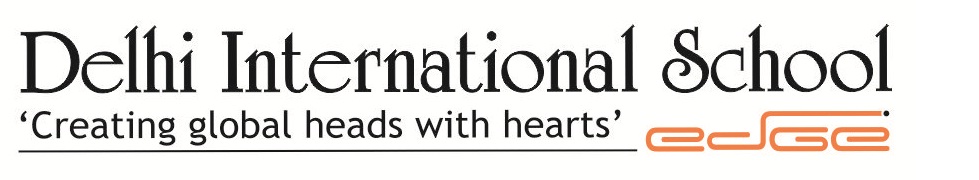 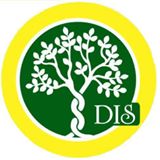 CLASS V SA II SYLLABUS 2016 – 17ENGLISHReading- Unseen passage and unseen poem.Writing- Diary entry, paragraph writing &writing a travelogue Grammar- Direct and reported speech, pronouns, present past and future continuous tense, kinds of adverbs, modals, present perfect tense, similes, articles, subject-verb-object, kinds of sentences and transformation of sentences.Vocabulary and Spelling – Verb-adverb collocation, synonyms, un and dis, anagrams, partitive nouns, colloquial language, homophones, nouns as adjectives, adjectives from nouns, silent s and l and word formation.Punctuation – Integrated punctuation, commas to set off and etymology of a word.Pronunciation – Short o sound.English Ferry – a) L- 6, 7, 8, 9, 10 and 11b) Poem – Tartary and I want to be an astronautWorkbook – Grammar, Vocabulary, Spelling, Punctuation and Writing given in worksheet no. 6 – 11. HINDIikB 8 ls 16 ;kndjks,vifBrx|ka’kdkjdfdz;kloZukefo’ks”k.ko.kZfoPNsnrRlevkSjrnHko ‘kCnvuqPNsnys[ku o i= ys[kuMATHSLesson 11 to 24, all the exercises, all questions solved in book and notebook and solved examples in the book, class activity 3, review worksheet 2 and worksheets given for extra practice pasted in the notebook.SOCIAL STUDIESL-10 - 16 Note: all the exercises solved in the book (including the ones which are in between the chapters), new words and question answers done in notebook, draw and label the diagrams done in notebook, worksheets given for extra practice pasted in the notebook. Summative & Formative assessments given at the back.SCIENCEChapters 8 to 13, MCQ’s, science quiz, very short answer, short answer and long answer questions of the textbook, key words, draw and label the diagrams done in notebook and revision, test yourself -3, model test paper 2, worksheets given for extra practice.FRENCHLearn chapter No. 5 to 8Learn colours name, Days of the week, Months Name, counting 1 to 60 and Verbs.Grammar adjective, change in to feminine, objective possessive and articles.SANSKRITदिव्यमपुस्तकंपाठ७ - धातु (क्रिया )-परिचयःपाठ८ - अव्यय|:पाठ९ - प्रथमःपुरुषःपाठ१० - मध्यमःपुरुषःपाठ११ - उत्तमःपुरुषःपाठ१२ -वार्तालापःसंस्कृतव्याकरणसंधि ,  अव्यय|:,संख्या (१से२०तक )